Гендерні аспекти ринку праці Протягом січня-липня 2019 року послуги Київської обласної служби зайнятості отримали 26,3 тис. зареєстрованих безробітних, зокрема 55% (14,5 тис. осіб) жінок та 45% (11,8 тис. осіб)  чоловіків. За сприяння Київської обласної служби зайнятості протягом січня-липня 2019 року отримали роботу 16 тис. осіб, у тому числі 42% (6,7 тис. осіб) жінок, а також 58% (9,3 тис. осіб) чоловіків. Профорієнтаційними послугами були охоплені 23,3 тис. осіб, з них 54% (12,7 тис. осіб) безробітних жінок та 46% (10,6 тис. осіб) чоловіків.Для підвищення конкурентоздатності на ринку праці у січні-липні 2019 року до професійного навчання за направленням Київської обласної служби зайнятості були залучені 3 тис. безробітних осіб, зокрема 45% (1,3 тис. осіб) безробітних жінок та 55% (1,6 тис. осіб) чоловіків.Протягом січня-липня 2019 року у громадських та інших роботах тимчасового характеру взяли участь 6 тис. осіб, з них 51% (3 тис. осіб) жінок та 49% (3 тис. осіб) чоловіків. Станом на 1 серпня 2019 року кількість зареєстрованих безробітних становила 11,3 тис. осіб, зокрема 59% (6,7 тис. осіб) жінок та 41% (4,7 тис. осіб) чоловіків.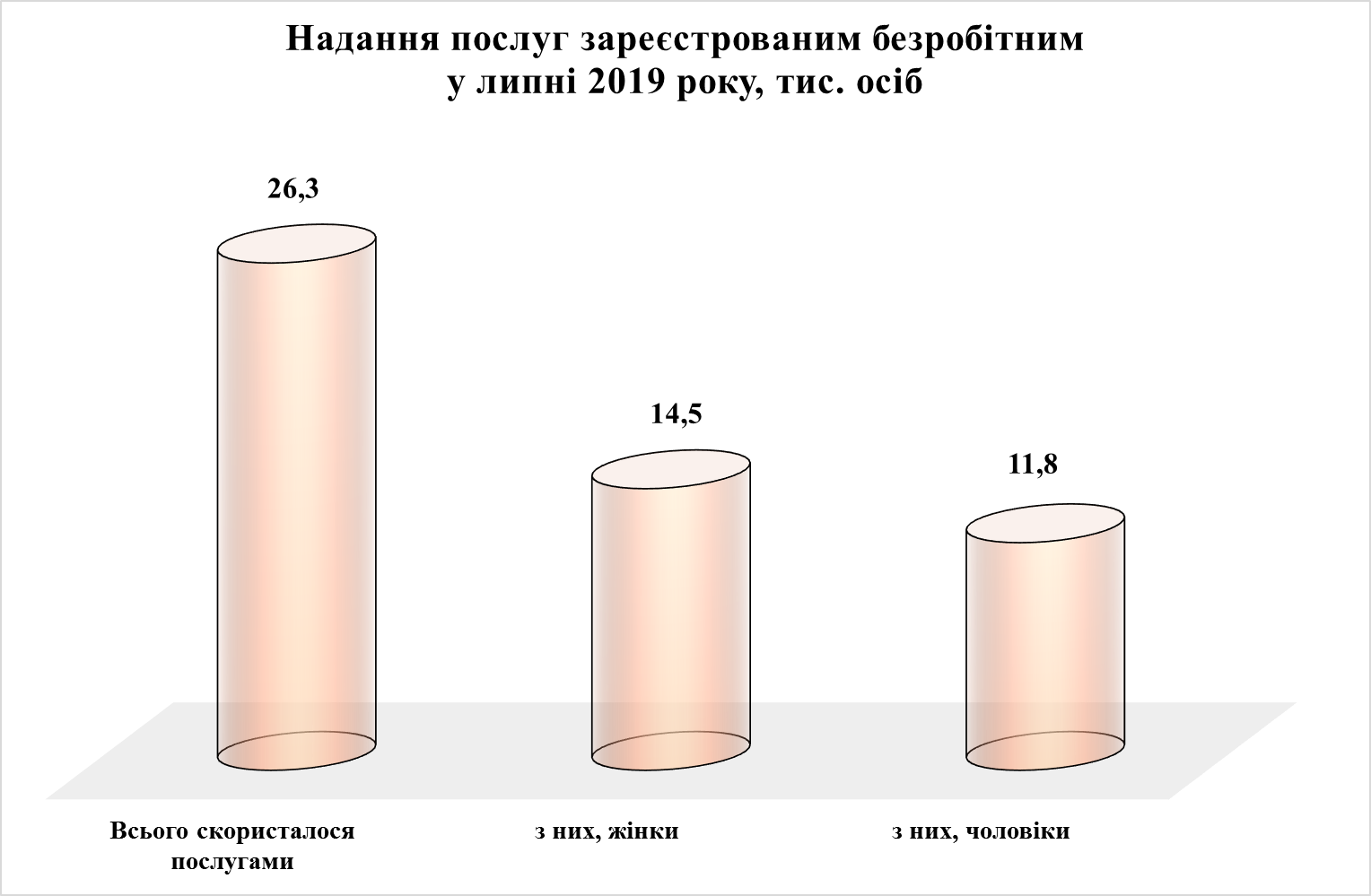 